СОДЕРЖАНИЕ:1. Памятка по действиям населения при паводковом затоплении       стр. 2 2. Памятка по страхованию жилых помещений на случай пожара     стр. 43. Правила безопасности  при нахождении на льду                             стр. 64. Правила поведения населения при эвакуации в случае ЧС              стр. 95. Правила поведения при пожаре в быту                                                стр. 106. Памятка при покупке пиротехники                                                     стр. 137. Это должен знать каждый                                                                    стр. 148. Действия населения при ЧС по сигналам ГО                                      стр. 169. Памятка о правилах эксплуатации печей                                            стр. 1810. Осторожно ёлка                                                                                  стр. 1911. Памятка по действию в условиях снежных заносов	     стр. 2112. Памятка населению о способах и приемах спасения при пожаре      стр. 2313. Памятка по соблюдению правил пожарной безопасности в лесах     стр. 2614. Памятка по применению бытовых пиротехнических изделий        стр. 2815. Внимание – угарный газ	стр. 3116. Памятка населению при наводнении                                                стр. 3217. Памятка о мерах безопасности на льду                                           стр. 3618. Памятка населению в зимний пожароопасный период                   стр. 39ПАМЯТКАпо действиям населения при паводковом затопленииДействия при угрозе подтопления вашего дома:- заранее выяснить вероятность подтопления Вашего дома и застраховать свои жильё и имущество;- заблаговременно очистить содержимое выгребных ям, вывезти зимние накопления мусора и навоза;- создать запасы питьевой бутилированной воды и пищевых нескоропортящихся продуктов на случай автономного существования на затопленной территории;- закрепить все плавающие предметы, находящиеся вне зданий, или разместить их в подсобных помещениях;- закрыть окна и двери, при необходимости и при наличии времени забить их снаружи досками;- принять меры по защите от воды электроприборов и электропроводки;- если позволяет время, перенести на верхние этажи и чердаки ценные предметы и вещи;- вынести из подвалов и погребов всё, что может испортиться от воды;- выпустить домашних животных из помещений, отвязать собак;- подготовить имеющиеся плавсредства, а в случае отсутствия таковых изготовить их из имеющихся материалов: пустых бочек, брёвен, досок, автомобильных камер.Действия при получении предупреждения об эвакуации:- отключить газ, воду и электричество, погасить огонь в печи;- подготовить тёплую одежду, сапоги, одеяла, деньги, упаковать документы в непромокаемый пакет;- собрать трёхдневный запас питания, не забыть аптечку и набор лекарств, которыми Вы пользуетесь;- в установленном порядке выходить (выезжать), выводить домашних животных из опасной зоны возможного затопления в назначенный безопасный район.Действия при резком повышении уровня воды:- занять безопасное возвышенное место, верхний этаж здания, чердак или крышу дома, и оставаться там до прибытия помощи или спада уровня воды;- принять меры, позволяющие спасателям вас обнаружить: вывесить яркое полотнище, в ночное время - подавать световые сигналы;- самостоятельную эвакуацию с использованием плавсредств проводить только в случаях угрозы жизни и здоровью, а также при необходимости оказания неотложной помощи пострадавшим.Действия после спада уровня воды:- соблюдать осторожность, вернувшись в дом, проверить нет ли опасности обрушения стен или потолка, обвалов, провалов и т.п.;- прежде, чем включить электричество или зажечь огонь, убедится в отсутствии утечки бытового газа и контакта электропроводки с водой;- не поднимать температуру воздуха в доме, прежде чем не будет отведена вся стоячая вода;- не употреблять для приготовления пищи воду из колодца, использовать для этих целей бутилированную воду (в крайнем случае можно добавить 2 капли хлорного отбеливателя на литр загрязненной воды, отстоять её в течение 30 минут и прокипятить не менее 5 минут);- вымыть и обеззаразить загрязненную посуду и столовые приборы, используя для этого кипяток или отбеливатель (чайную ложку отбеливателя на раковину, наполненную водой);- очистить дом от пропитанных водой предметов, обеспечить просушку вещей и внутренних помещений в доме, убрать мусор, привести территорию и жилье в пригодное состояние;ПАМЯТКАпо правилам страхования жилых помещений на случай пожараСвоевременно застрахованное жилое помещение - это гарантия пусть и неполной, но своевременной и достаточной компенсации причиненного материального ущерба.Жилищный кодекс Российской Федерации устанавливает общие принципы страхования жилых помещений. В целях гарантирования возмещения убытков, связанных с утратой (разрушением) или повреждением жилых помещений, может осуществляться страхование жилых помещений в соответствии с законодательством (ст. 21 ЖК РФ). Страхование жилых помещений гражданами на сегодняшний день является добровольным. Договор страхования заключается только в пользу лица (Страхователя), имеющего основанный на законе, ином правовом акте или договоре интерес в сохранении жилого помещения.Страхователями жилых помещений могут выступать собственники или наниматели жилых помещений, пользователи жилых помещений, переданных им по договору купли-продажи, с рассрочкой. Объектом, подлежащим страхованию, является жилое помещение (квартира, комната(ы) в коммунальной квартире), включая конструктивные элементы, отделку, инженерное оборудование, внутренние коммуникации, относящиеся к этому жилому помещению. Как правило, не признаются объектом страхования жилые помещения, признанные в установленном порядке аварийными, на которые обращено взыскание по обязательствам, подлежащие конфискации, в отношении которых в установленных законом случаях прекращены права найма или собственности.Страховым случаем является совершившееся событие, с наступлением которого возникает обязанность Страховщика произвести выплату страхового возмещения Страхователю в связи с понесёнными убытками от повреждения (уничтожения) указанного в договоре страхования жилого помещения. К таким страховым случаям правила страховщиков относят и пожар, в том числе возникший вне застрахованного жилого помещения, а также проведение правомерных действий по его ликвидации. К страховым случаям не относятся повлекшие повреждение или уничтожение застрахованного жилого помещения события, если они явились результатом совершённых самим Страхователем этого жилого помещения или членами его семьи умышленных действий, нарушений норм безопасности, а также установленных и общепринятых правил использования, содержания, эксплуатации и ремонта жилых помещений.Страховой суммой является определенная договором страхования денежная сумма, исходя из которой устанавливается размер страховой премии, и в пределах которой Страховщик обязуется выплатить страховое возмещение по страховым случаям, происшедшим в период действия договора страхования. Величина страховой суммы устанавливается на день заключения договора страхования на основании страховой стоимости жилого помещения. В период действия договора страхования страховая сумма может быть увеличена в связи с увеличением действительной стоимости жилого помещения. В этом случае действующий договор переоформляется или заключается дополнительный договор на срок, оставшийся до конца действия основного договора.Страховая премия является платой за страхование, которую Страхователь обязан уплатить Страховщику в порядке и сроки, установленные договором страхования. Страховая премия исчисляется Страховщиком, исходя из страховой суммы и страхового тарифа. Страховая премия может быть уплачена единовременно, т.е. одним платежом, или в рассрочку. Если страховой случай произошел до уплаты всей суммы страховой премии, Страховщик вправе при определении размера подлежащего выплате страхового возмещения зачесть сумму неуплаченной части страховой премии.Пожар в жилом помещении - ужасное бедствие, причиной которого могут быть самые разнообразные явления от удара молнии до пресловутого человеческого фактора. Предотвратить его подчас в наших с Вами руках. Тем не менее, если уж он произошел, не лучше ли минимизировать его последствия? Одним из таких способов является своевременное страхование жилого помещения.Правила безопасности при нахождении на льду Помните, основным условием безопасного пребывания человека на льду является толщина льда не менее 7 см!В устьях рек и протоках прочность льда ослаблена. Лёд непрочен в местах  быстрого течения, бьющих  ключей и  стоковых вод, а также в районах произрастания водной растительности, вблизи деревьев, кустов, камышей. Если температура воздуха выше 00С держится более трех дней, то прочность льда снижается на 25%. Прочность льда можно определить визуально: лёд голубого цвета – прочный, белого – прочность его в 2 раза меньше, матово-белый или с желтоватым оттенком – ненадёжен. Правила поведения на льдуНи в коем случае нельзя выходить на лёд в тёмное время суток и при плохой видимости (туман, снегопад, дождь).При переходе через реку пользоваться официальными ледовыми переправами.Нельзя проверять прочность льда ударом ноги. Если после первого сильного удара покажется хоть немного воды, - это означает, что лёд тонкий, по нему ходить нельзя. В этом случае следует немедленно отойти по своему же следу к берегу, скользящими шагами, не отрывая ног ото льда и расставив их на ширину плеч, чтобы нагрузка распределялась на большую площадь. Точно так же поступают при предостерегающем потрескивании льда и образовании в нём трещин.При вынужденном переходе водоёма безопаснее всего придерживаться проторенных троп или идти по уже проложенной лыжне. Но если их нет, надо перед тем, как спуститься на лёд, очень внимательно осмотреться и наметить предстоящий маршрут.При переходе водоёма группой необходимо соблюдать расстояние друг от друга (5-6 м).Замёрзшую реку (озеро) лучше переходить на лыжах, при этом: крепления лыж расстегнуть, чтобы при необходимости быстро их сбросить; лыжные палки держать в руках, не накидывая петли на кисти рук, чтобы в случае опасности сразу их отбросить.Если есть рюкзак, то повесить его на одно плечо, что позволит легко освободиться от груза в случае, если лёд под вами провалится.На замёрзший водоём необходимо брать с собой прочный шнур длиной 20 – 25 метров с большой глухой петлей на конце и грузом. Груз поможет забросить шнур к провалившемуся в воду товарищу, петля нужна для того, чтобы пострадавший мог надежнее держаться, продев её под мышки.Убедительная просьба к родителям не отпускать детей на лёд (на рыбалку, катание на лыжах и коньках) без присмотра.Одна из самых частых причин трагедий на водоёмах – алкогольное опьянение. Люди неадекватно реагируют на опасность и в случае чрезвычайной ситуации становятся беспомощными.Советы рыболовамНеобходимо хорошо знать водоём, избранный для рыбалки, для того, чтобы помнить, где на нём глубина не выше роста человека или где с глубокого места можно быстро выйти на отмель, идущую к берегу.Необходимо знать об условиях образования и свойствах льда в различные периоды зимы, различать приметы опасного льда, знать меры предосторожности и постоянно их соблюдать.Определить с берега маршрут движения.Не выходить на тёмные участки льда — они быстрее прогреваются на солнце и, естественно, быстрее тают.Не подходить к другим рыболовам ближе, чем на 3 метра.Не приближаться к тем местам, где во льду имеются вмерзшие коряги, водоросли, воздушные пузыри.Не ходить рядом с трещиной или по участку льда, отделенному от основного массива несколькими трещинами.Быстро покинуть опасное место, если из пробитой лунки начинает бить фонтаном вода.Обязательно иметь с собой средства спасения: шнур с грузом на конце, длинную жердь, широкую доску.Не делать около себя много лунок, не делать лунки на переправах (тропинках).Если вы провалились под лёд, необходимо:Не поддаваться панике.Не наваливаться всем телом на тонкую кромку льда, так как под тяжестью тела он будет обламываться.Широко раскинуть руки, чтобы не погрузиться с головой в воду.Опереться локтями об лёд и, приведя тело в горизонтальное положение, забросить на лёд ту ногу, которая ближе всего к его кромке, поворотом корпуса вытащить вторую ногу и быстро выкатиться на лёд.Без резких движений отползти как можно дальше от опасного места в том направлении, откуда пришли.Удерживая себя на поверхности воды, стараться затрачивать на это минимум физических усилий (одна из причин быстрого понижения температуры тела - перемещение прилежащего к телу подогретого им слоя воды и замена его новым, холодным, а кроме того, при движениях нарушается дополнительная изоляция, создаваемая водой, пропитавшей одежду).Находясь на плаву, следует голову держать как можно выше над водой (известно, что более 50% всех теплопотерь организма приходится на ее долю).Активно плыть к берегу, плоту или шлюпке, можно, если они находятся на расстоянии, преодоление которого потребует не более 40 мин.Добравшись до плавсредства, надо немедленно раздеться, выжать намокшую одежду и снова её надеть.Оказание помощи провалившемуся под лёдПодходить к полынье очень осторожно, лучше подползти по-пластунски.Сообщить пострадавшему криком, что идете ему на помощь, это придаст ему силы и уверенность.За 3-4 метра протянуть ему веревку, шест, доску, шарф или любое другое подручное средство.Подавать пострадавшему руку небезопасно, т.к. сами рискуете провалиться.Отогревание пострадавшегоПострадавшего надо укрыть в месте, защищённом от ветра, хорошо укутать в любую имеющуюся одежду, одеяло.Если он в сознании - напоить горячим чаем, кофе. Очень эффективны грелки, бутылки, фляги, заполненные горячей водой, и приложенные к боковым поверхностям грудной клетки, к голове, к паховой области, под мышки.Нельзя растирать тело, давать алкоголь, этим можно нанести серьёзный вред организму, т.к. при растирании охлажденная кровь из периферических сосудов начнёт активно поступать к «сердцевине» тела, что приведёт к дальнейшему снижению его температуры.В случае возникновения происшествий на воде и в целях оказания помощи терпящим бедствие немедленно звоните по телефонам 01 или 112 (с сотовых телефонов).Правила поведения населения при эвакуации в случае ЧСЭвакуация является одним из способов защиты населения в период стихийных бедствий, крупных промышленных аварий и катастроф.Эвакуация заключается в организованном выводе (вывозе) населения из крупных городов, других населенных пунктов и размещение его в безопасных районах, а также выводе (вывозе) населения из зон возможного катастрофического затопления, землетрясения, районов, которым угрожают селевые потоки, снежные заносы, крупные пожары и другие стихийные бедствия. О начале эвакуации населению объявляет местная администрация органов самоуправления.Получив извещение о начале эвакуации, каждый гражданин обязан: собрать все необходимые документы и вещи, паспорт, военный билет, документы об образовании и специальности, трудовую книжку, свидетельства о браке и рождении детей, страховые полисы, деньги, имеющиеся средства индивидуальной защиты, одежду и обувь приспособленные для защиты кожи, аптечку индивидуальную и другие лекарства, индивидуальный противохимический пакет, пакет перевязочный медицинский или другие перевязочные материалы, йод, комплект верхней одежды и обуви по сезону (в летнее время необходимо взять и теплые вещи), постельное белье и туалетные принадлежности, трехдневный запас продуктов.Продукты и вещи сложить в чемоданы, рюкзаки, сумки или завернуть в свертки для удобства, переноски и транспортировки, к каждому переносимому предмету прикрепить бирку с указанием фамилии и инициалов, адреса проживания и конечного пункта эвакуации.На одежде и белье детей дошкольного возраста должна быть сделана вышивка с указанием фамилии, имени, отчества ребенка, года рождения, места постоянного жительства и конечного пункта эвакуации.Уходя из квартиры, необходимо выключить все осветительные и нагревательные приборы, закрыть краны водопроводной и газовой сети, окна и форточки. К установленному сроку прибыть на эвакуационный пункт для регистрации и отправки в загородную зону или безопасный район.В пути следования необходимо соблюдать установленный порядок, неукоснительно выполнять распоряжения старшего команды, быстро и грамотно действовать по сигналам оповещения.Эвакуируемые не имеют права самостоятельно, без разрешения местных эвакуационных органов, выбирать пункты и место жительства и перемещаться из одного района в другой. Они обязаны точно выполнять все указания местных органов власти. Все эвакуируемые должны оказывать друг другу помощь.Правила поведения при пожарах в быту       Пожар – это всегда беда. Однако не все знают элементарные правила поведения в случае пожара. И даже знакомое с детства - «звоните 01» - в панике забывается. Вот несколько самых простых советов, которые помогут вам в сложной ситуации. Главное правило – никогда не паниковать!ПОЖАР В КВАРТИРЕ       Большинство пожаров происходит в жилых домах. Причины их практически всегда одинаковы - обветшавшие коммуникации, неисправная электропроводка, курение в неположенных местах и оставленные без присмотра электроприборы.       Если у вас или у ваших соседей случился пожар, главное - сразу же вызвать пожарную охрану. Если загорелся бытовой электроприбор, постарайтесь его обесточить, если телевизор - прежде всего, выдерните вилку из розетки или обесточьте квартиру через электрощит. Помните! Горящий телевизор выделяет множество токсических веществ, поэтому постарайтесь сразу же вывести из помещения людей. Накройте телевизор любой плотной тканью, чтобы прекратить доступ воздуха. Если это не поможет, через отверстие в задней стенке залейте телевизор водой. При этом старайтесь находиться сбоку: ведь кинескоп может взорваться. Проверьте, закрыты ли все окна и форточки, иначе доступ свежего воздуха прибавит огню силы. Если горят другие электрические приборы или проводка, то надо выключить рубильник, выключатель или электрические пробки, и после этого вызвать пожарных.       Если пожар возник и распространился в одной из комнат, не забудьте плотно закрыть двери горящей комнаты - это помешает огню распространиться по всей квартире и лестничной площадке. Уплотните дверь мокрыми тряпками, чтобы в остальные помещения дым не проникал. В сильно задымленном пространстве нужно двигаться ползком или пригнувшись.       Вопреки распространенному мнению, тушить огонь простой водой - неэффективно. Лучше всего пользоваться огнетушителем, а при его отсутствии - мокрой тканью, песком или даже землей из цветочного горшка.       Если вы видите, что ликвидировать возгорание своими силами не удается, немедленно уходите. Возьмите документы, деньги и покиньте квартиру через входную дверь. Если путь к входной двери отрезан огнем и дымом - спасайтесь через балкон. Кстати, самые безопасные места в горящей квартире - на балконе или возле окна. Здесь пожарные найдут вас быстрее! Только оденьтесь потеплее, если на улице холодно. Открывайте дверь на балкон осторожно, поскольку пламя от большого притока свежего воздуха может усилиться. Не забудьте плотно закрыть дверь балкона за собой.       Постарайтесь перейти на нижний этаж (с помощью балконного люка) или по смежному балкону к соседям. Но помните: крайне опасно спускаться по веревкам, простыням и водосточным трубам. Тем более не следует прыгать вниз!       Еще один путь спасения - через окно. Уплотните дверь в комнату тряпками. Как только убедитесь, что ваш призыв о помощи услышали, ложитесь на пол, где меньше дыма. Таким образом можно продержаться около получаса.       Поскольку огонь и дым распространяются снизу вверх, особенно осторожными должны быть жители верхних этажей.       Если вы случайно оказались в задымленном подъезде, двигайтесь к выходу, держась за стены (перила нередко ведут в тупик). Находясь в высотном доме, не бегите вниз сквозь пламя, а используйте возможность спастись на крыше здания, не забывайте использовать пожарную лестницу. Во время пожара запрещено пользоваться лифтом - его в любое время могут отключить. Кроме того, вы сами загоните себя в ловушку, так как можете «зависнуть» в лифте между горящими этажами и получить отравление угарным газом. Выбираясь из подъезда на улицу, как можно дольше задержите дыхание, а еще лучше - защитите нос и рот мокрым шарфом или платком.ПОЖАР НА КУХНЕ ИЛИ НА БАЛКОНЕ       На кухне и балконе чаще всего происходят масштабные возгорания. Как от этого уберечься?       Помните, что опасно хранить на кухне и на балконе легковоспламеняющиеся вещества, различные тряпки. Ведь даже случайно залетевший на балкон окурок может стать причиной сильного пожара! Точно также и на кухне - развевающиеся от ветерка занавески могут вспыхнуть, если они висят в непосредственной близости от плиты. Поэтому не следует загромождать кухню и балкон ненужными вещами, старой мебелью, макулатурой и другими предметами, которые могут послужить «пищей» огню. Что делать?       Если загорелось масло (в кастрюле или на сковороде), то перекройте подачу газа и электроэнергии. Накройте сковороду или кастрюлю крышкой, мокрой тряпкой, чтобы затушить пламя, и пусть они так стоят до охлаждения масла - иначе огонь вспыхнет вновь. Тряпку из грубой ткани (такая всегда должна быть на кухне) накиньте на руки, предохраняя их от огня. После этого, чтобы перекрыть доступ воздуха к огню, осторожно накиньте ее на горящий предмет. При попадании горящего масла, жира на пол или стены используйте для тушения любой стиральный порошок (как порошковый огнетушитель), засыпая им огонь. При перегреве плиты сначала нужно отключить ее, а затем накрыть спираль мокрой тряпкой. На балконе следует хранить все предметы или под плотным кожухом, или в металлических ящиках. Пожарные также рекомендуют держать на балконе ведро с песком.ПОЖАР ВО ДВОРЕ       Не жгите во дворах старую мебель, мусор, тополиный пух. Если вывезти ненужные вещи и опавшие листья невозможно, то сожгите их на специально подготовленном месте, приготовив огнетушители, песок и поливочные шланги. Помните: место должно быть открытым и очищенным от травы!       При возгорании немедленно позвоните в пожарную охрану, сообщите о случившейся ситуации. Вместе с соседями постарайтесь локализовать очаг пожара, не дать огню перекинуться на деревянные постройки и автомобили. При отсутствии владельцев автомобилей переместите машины, если возможно, на безопасное расстояние и поливайте их для охлаждения водой, чтобы избежать взрыва баков с горючим.       Используйте для тушения поливочные шланги, ведра с водой, песок и огнетушители, но помните, что поливать водой горящий уголь и горючие жидкости - неэффективно. Уведите от огня детей, не забывайте о своей безопасности. Освободите дороги внутри двора для проезда пожарных машин. Попросите жителей закрыть окна и форточки, убрать белье с балконов.ПОЖАР В ГАРАЖЕ       В гараже нельзя курить, разводить костер, хранить масляную ветошь, баллоны с газом. Исключите попадание воды или топлива на электропроводку, приводящее к короткому замыканию при прогреве двигателя. Пожар в гараже потушить особенно сложно из-за того, что многие хранят там горючие материалы.       Если пожар все-таки произошел, немедленно вызывайте пожарных, зовите на помощь соседей и прохожих. Постарайтесь вместе с ними выкатить автомобиль из гаража вручную, так как двигатель может не завестись, и вы подвергнете себя опасности. Не дайте огню распространиться на другие гаражи, подобраться к канистрам с горючим или к газовым баллонам – в итоге возможен взрыв. Используйте для тушения огнетушители из соседних гаражей, песок, снег, воду, подручные средства.       Если ваш гараж застрахован, возьмите у пожарных заключение о причинах пожара для последующего оформления возмещения причиненного ущерба.ЭТО ВАЖНО ЗНАТЬ       При горении выделяются ядовитые газы: синильная кислота, фосген и другие, а содержание кислорода в воздухе падает. Вот почему опасен не только и даже не столько огонь, сколько дым и гарь от него.        Правила поведения при аварии с утечкой газа       Многие природные газы являются источниками опасности для человека. Однако наиболее опасными являются метан (городской магистральный газ) и сжиженный нефтяной газ (в баллонах), используемые в быту. При утечке они вызывают удушье, отравление и способны привести к взрыву, поэтому необходимо знать и неукоснительно соблюдать правила пользования газовыми приборами, колонками, печами и ухода за ними.       КАК ДЕЙСТВОВАТЬ ПРИ УТЕЧКЕ МАГИСТРАЛЬНОГО ГАЗА       Почувствовав в помещении запах газа, немедленно перекройте его подачу к плите. При этом не курите, не зажигайте спичек, не включайте свет и электроприборы (лучше всего обесточить всю квартиру, отключив электропитание на распределительном щитке), чтобы искра не смогла воспламенить накопившийся в квартире газ и вызвать взрыв.       Основательно проветрите всю квартиру, а не только загазованную комнату, открыв все двери и окна. Покиньте помещение и не заходите в него до исчезновения запаха газа.       При появлении у окружающих признаков отравления газом вынесите их на свежий воздух и положите так, чтобы голова находилась выше ног. Вызовите скорую медицинскую помощь.       Если запах газа не исчезает, срочно вызовите аварийную газовую службу (телефон 04), работающую круглосуточно.       ПРАВИЛА ОБРАЩЕНИЯ С ГАЗОВЫМИ БАЛЛОНАМИ       Вне дома газовый баллон храните в проветриваемом помещении, в вертикальном положении, не закапывайте его и не ставьте в подвал.       Примите меры по защите баллона и газовой трубки от воздействия тепла и прямых солнечных лучей.       Воздержитесь от замены газового баллона при наличии рядом огня, горячих углей, включенных электроприборов. Перед заменой убедитесь.что краны нового и отработанного баллонов закрыты. После замены проверьте герметичность соединений с помощью мыльного раствора.       Для соединения баллона с газовой плитой используйте специальный гибкий резиновый шланг с маркировкой длиной не более метра, зафиксированный с помощью зажимов безопасности. Не допускайте его растяжения или пережатия.       Доверяйте проверку и ремонт газового оборудования только квалифицированному специалисту.       Неиспользуемые баллоны, как заправленные, так и пустые, храните вне помещения.       В ходе приготовления пищи следите за тем, чтобы кипящие жидкости не залили огонь и не стали причиной утечки газа. По окончании работ кран баллона закройте.       Регулярно чистите горелки, так как их засоренность может стать причиной беды.ПАМЯТКА при покупке пиротехникиПри покупке любого пиротехнического изделия помните!- При покупке изделия  следует убедиться, что товар заводского изготовления.- Особое внимание необходимо обратить на наличие у продавца сертификатов соответствия на приобретаемый товар, наличие инструкции по применению, которая должна быть размещена на самом изделии и изложена на русском языке. - При малом размере изделий или их поштучной реализации (петарды, "жуки" и т.п.) требования по безопасному применению должны прилагаться продавцом на отдельном листе к каждому изделию.- Чтобы обезопасить себя от травм при использовании пиротехники, необходимо строго следовать инструкции по применению, в которой также указывается возрастной критерий лиц, допускающихся к использованию того или иного изделия.- Если всё же с вами или с вашими близкими произошел несчастный случай необходимо немедленно сообщить в службу спасения по телефону 01, 112.Это должен знать каждыйЕсть 4 основных фактора, которые необходимо знать, если вы ХОТИТЕ СПАСТИСЬ ПРИ ПОЖАРЕ:Будьте готовы к тому, что пожар ослепляет и вы не сможете видеть в огне или дыму . Не паникуйте!; Убивает, в первую очередь, дым , поэтому пользуйтесь любыми подручными средствами для защиты органов дыхания; Жар от огня настолько силен, что способен вызвать гибель. Помните, чем ближе к полу, тем он слабее; Пожар не оставляет времени. Надо успеть выбраться из огня, через 1 минуту он становится неуправляем.Телефон Единой службы спасения 01, 112 Вы увидели бесхозные пакеты и свертки не проходите равнодушно мимо. В каждом из них может находиться взрывчатое вещество. Немедленно сообщите об этом в Службу спасения по телефону 01. До прибытия спасателей не трогайте подозрительные предметы. Надежно закрывайте подъезды, подвалы и чердаки. Это не даст шансов террористам проникнуть в ваши дома, нарушить покой диверсиями и взрывами. Обо всех подозрительных случаях сообщайте в службу спасения по телефону 01. Неосторожное обращение с огнем ведет к пожарам. Не подвергайте себя опасности. Не курите лежа в постели. Не пользуйтесь самодельными обогревателями. Следите за чистотой дымоходов, исправностью газового оборудования и электропроводки. Заметив пламя и дым, звоните в службу спасения 01. Для оповещения населения при чрезвычайных обстоятельствах вводятся специальные сигналы. Услышав сигнал «Внимание всем!», а это заводские гудки и сирены, необходимо включить радиоприемник, радио, телевизор, другие средства связи и прослушать поступающие по ним информационные сообщения о случившемся и рекомендации по дальнейшим действиям. Речевым сообщением передаются также сигналы «Воздушная тревога!», «Радиационная опасность!», «Химическая тревога!». Внимательно слушайте характер сообщений, соблюдайте меры безопасности. Соблюдайте правила купания в открытых водоемах. Не ныряйте в незнакомых, необорудованных для этого местах. Знайте, где находятся на пляжах спасатели, телефонная связь для вызова милиции и медиков. Требуйте от местной администрации ограждения мест для купания взрослых и детей. Заметив утопающего, примите меры для его спасения. Не допускайте шалости на воде! Шалость с огнем приводит к гибели и травматизму детей. Не оставляйте их без присмотра. Прячьте от малышей спички, легковоспламеняющиеся вещества, курительные принадлежности. Храните в надежных местах петарды, хлопушки и другую пиротехнику для новогодних праздников. Не разрешайте пользоваться ею детям, подросткам без ведома взрослых, не по назначению. Неумелое обращение с газовым оборудованием ведет к плачевным последствиям. Соблюдайте правила пользования газовыми приборами, пожарной безопасности. Не пользуйтесь газом для обогрева помещений. Не оставляйте без присмотра приготовление пищи на газовых плитах. Не сушите над ними белье. В случае обнаружения по резкому запаху утечки газа в помещении, не включайте свет, проветрите жилище, вызывайте по телефону 04 аварийную газовую службу или обращайтесь за помощью к спасателям по телефону 01. Будьте осторожны на льду водоемов. Помните, самый прочный лед – голубого цвета. Серый цвет говорит о присутствии в нем воды, а значит его ненадежности. Умейте оказать помощь провалившемуся под лед. Приближаться к полынье можно только ползком. Не приближайтесь к краю полыньи. За 3-4 метра бросьте пострадавшему веревку, связанные ремни, шарфы, лыжи или палки. Не допускайте охлаждения организма пострадавшего. Дайте ему, по возможности, горячее питье. Постарайтесь побыстрее доставить его в теплое помещение. Если вы стали свидетелем обрушения здания или иного сооружения, не подходите к опасному месту и не допускайте к нему других. Будьте предельно внимательны! Может произойти дальнейшее обрушение конструкций, обрыв линий электропередач, падение деревьев. Немедленно сообщите о случившемся спасателям по телефону 01, 112. Действия населения при ЧС по сигналам ГОДействия населения по сигналам и информации оповещения при чрезвычайных ситуациях  и сигналам гражданской оборонеПАМЯТКАо правилах эксплуатации печейПо статистике каждый год более 15% всех пожаров на территории области происходят из-за нарушения правил эксплуатации печей.Информируем, что в отопительный сезон, в период холодов, резко увеличивается число «печных» пожаров. Квартиросъемщики и домовладельцы за летний период теряют навыки в обращении с отопительными приборами, забывают о мерах предосторожности, печное оборудование со временем приходит в негодность. Основными причинами пожаров являются:-   перекал печей;-   недостаточное расстояние от печи, дымоходов до сгораемых частей, балок, деревянных перекрытий здания;-   скопление в дымоходах сажи и сора, что препятствует нормальному дымоудалению, выводу продуктов сгорания. Чтобы в вашем доме не случилось пожара, соблюдайте правила безопасности при эксплуатации отопительных печей.Для этого необходимо:- регулярно (не реже 2-х раз в год) проводить чистку дымоходов;- не забывать, что все дымовые трубы и расположенные рядом с ними стены на чердаках должны быть побелены;- не использовать легковоспламеняющиеся жидкости (керосин, бензин, денатурат и др.) для растопки печей и очагов, а также топить углем, коксом и другими видами топлива печи и очаги, не приспособленные для этого топлива;- не закрывать печные заслонки до полного сгорания топлива в системе отопления;- во избежание возгораний удалять шлак и золу из печных топок в безопасное место; При использовании печей не допускается:- оставлять без присмотра топящиеся печи, а также поручать детям надзор за ними;- эксплуатировать печи и очаги со сквозными трещинами в кладке и неисправными дверцами;- сушить и держать дрова, уголь и другие горючие материалы на печках и в кухонных очагах, а также у топок печей;- использовать вентиляционные каналы в качестве дымоходов;- непрерывно топить печь дровами более 3 ч (за исключением печей длительного горения);- самовольно ремонтировать, переделывать и наращивать дымоходы.ОСТОРОЖНО ЁЛКАВ период новогодних каникул резко возрастает количество пожаров с гибелью людей. Поэтому в преддверии этого пожароопасного периода все усилия органов Государственного пожарного надзора сосредоточены на обеспечении безопасности людей на объектах проведения праздничных мероприятий. В этой связи накануне празднования Нового года и Рождества проводятся повсеместные проверки противопожарного состояния образовательных, культурно-зрелищных и социальных учреждений, в которых планируется проведение торжественных мероприятий. Кроме того, для повышения уровня противопожарных знаний, с обслуживающим персоналом и лицами, ответственными за пожарную безопасность, проводятся инструктивные занятия по пожарной безопасности .В то же время, органами Госпожнадзора совместно с представителями органов внутренних дел и администраций муниципальных образований в течение декабря проводятся рейды, направленные на предотвращение случаев реализации в торговых точках пиротехнической продукции без сертификатов соответствия. Особенное внимание уделяется пиротехнической продукции, завозимой из КНР.Чтобы иметь возможность оперативно реагировать в случае осложнения обстановки с пожарами, в течение всех праздничных дней в подразделениях государственного пожарного надзора круглосуточно дежурят инспекторы и руководители ГПН.Также на период подготовки к проведению праздничных мероприятий территориальными органами МЧС России во всех городах увеличивается количество сотрудников, задействованных в работе по проверке и обеспечению пожарной безопасности на объектах.Советы в несколько словПри организации и проведении новогодних праздников и других мероприятий с массовым пребыванием людей:·  допускается использовать только помещения, не имеющие на окнах решёток и расположенные не выше 2 этажа в зданиях с горючими перекрытиями, а также обеспеченные не менее чем двумя эвакуационными выходами, отвечающими требованиям норм проектирования;·  ёлка должна устанавливаться на устойчивом основании и с таким расчётом, чтобы ветви не касались стен и потолка;·  при отсутствии в помещении электрического освещения мероприятия у ёлки должны проводиться только в светлое время суток;·  иллюминация должна быть выполнена с соблюдением ПУЭ. При использовании электрической осветительной сети без понижающего трансформатора на ёлке могут применяться гирлянды только с последовательным включением лампочек напряжением до 12 В. Мощность лампочек не должна превышать 25 Вт;·  при обнаружении неисправности в иллюминации (нагрев проводов, мигание лампочек, искрение и т. п.) она должна быть немедленно обесточена.Запрещается:·  проведение мероприятий при запертых распашных решётках на окнах помещений, в которых они проводятся;·  применять дуговые прожекторы, свечи и хлопушки, устраивать фейерверки и другие световые пожароопасные эффекты, которые могут привести к пожару;·  украшать ёлку целлулоидными игрушками, а также марлей и ватой, не пропитанными огнезащитными составами;·  одевать детей в костюмы из легкогорючих материалов;·  проводить огневые, покрасочные и другие пожароопасные и взрывопожароопасные работы;·  использовать ставни на окнах для затемнения помещений;·  уменьшать ширину проходов между рядами и устанавливать в проходах дополнительные кресла, стулья и т. п.;·  полностью гасить свет в помещении во время спектаклей или представлений;·  допускать заполнение помещений людьми сверх установленной нормы.При проведении мероприятий должно быть организовано дежурство на сцене и в зальных помещениях ответственных лиц, членов добровольных пожарных формирований или работников пожарной охраны предприятия.ПАМЯТКАпо действиям в условиях снежных заносовСнежный занос — это гидрометеорологическое бедствие, связанное с обильным выпадением снега, при скорости ветра свыше 15 м/с и продолжительности снегопада более 12 часов. Метель — перенос снега ветром в приземном слое воздуха. Различают поземок, низовую и общую метель. При поземке и низовой метели происходит перераспределение ранее выпавшего снега, при общей метели, наряду с перераспределением, происходит выпадение снега из облаков.При снежных заносах и метелях опасность для населения заключается в заносах дорог, населенных пунктов и отдельных зданий. Высота заноса может быть более 1м. Возможно снижение видимости на дорогах до 20-50 м, а также частичное разрушение легких зданий и крыш, обрыв воздушных линий электропередачи и связи.Как подготовиться к метелям и заносамЕсли Вы получили предупреждение о сильной метели, плотно закройте окна, двери, чердачные люки и вентиляционные отверстия. Стекла окон оклейте бумажными лентами, закройте ставнями или щитами. Подготовьте двухсуточный запас воды и пищи, запасы медикаментов, средств автономного освещения (фонари, керосиновые лампы, свечи), походную плитку, радиоприемник на батарейках. Уберите с балконов и подоконников вещи, которые могут быть захвачены воздушным потоком.Включите радиоприемники и телевизоры - по ним может поступить новая важная информация. Подготовьтесь к возможному отключению электроэнергии.Перейдите из легких построек в более прочные здания. Подготовьте инструмент для уборки снега.Как действовать во время сильной метелиЛишь в исключительных случаях выходите из зданий. Запрещается выходить в одиночку. Сообщите членам семьи или соседям, куда Вы идете и когда вернетесь. В автомобиле можно двигаться только по большим дорогам и шоссе. При выходе из машины не отходите от нее за пределы видимости. Остановившись на дороге, подайте сигнал тревоги прерывистыми гудками, поднимите капот или повесьте яркую ткань на антенну, ждите помощи в автомобиле. При этом можно оставить мотор включенным, приоткрыв стекло для обеспечения вентиляции и предотвращения отравления угарным газом. Если Вы потеряли ориентацию, передвигаясь пешком вне населенного пункта, зайдите в первый попавшийся дом, уточните место Вашего нахождения и, по возможности, дождитесь окончания метели. Если Вас покидают силы, ищите укрытие и оставайтесь в нем. Будьте внимательны и осторожны при контактах с незнакомыми Вам людьми, так как во время стихийных бедствий резко возрастает число краж из автомобилей, квартир и служебных помещений.Как действовать после сильной метелиЕсли в условиях сильных заносов Вы оказались блокированным в помещении, осторожно, без паники выясните, нет ли возможности выбраться из-под заносов самостоятельно (используя имеющийся инструмент и подручные средства). Сообщите в управление по делам ГО и ЧС или в администрацию населенного пункта о характере заносов и возможности их самостоятельной разборки. Если самостоятельно разобрать снежный занос не удается, попытайтесь установить связь со спасательными подразделениями. Включите радиотрансляционный приемник (телевизор) и выполняйте указания местных властей. Примите меры к сохранению тепла и экономному расходованию продовольственных запасов.Первая помощь при обмороженииВ отапливаемом помещении согрейте обмороженную часть тела, растерев сухой мягкой тканью, затем поместите ее в теплую воду и постепенно доведите температуру воды до 40-45 градусов. Если боль проходит и чувствительность восстанавливается, то вытрите руку (ногу) насухо, наденьте носки (перчатки) и, по возможности, обратитесь к хирургу.Памятканаселению о способах и приемах спасения при пожареПервые действия...* * Не паниковать. Избежать опасности легче, если действуешь спокойно и разумно. Паника - всегда потеря способности найти разумный выход.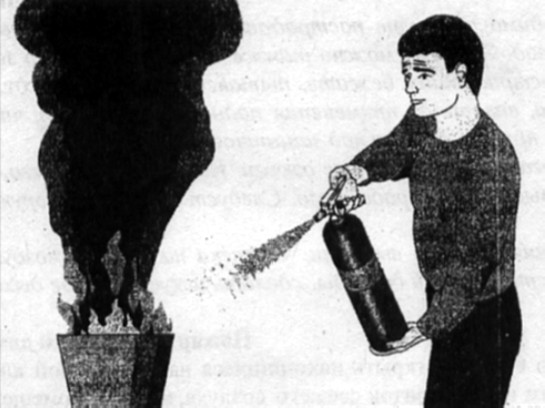 О возникновении пожара немедленно сообщите в пожарную охрану - по телефону "01". Вызывая пожарных, нужно четко сообщить название населенного пункта или района, название улицы, номер дома, этаж, где произошел пожар. Нужно толково разъяснить, что горит: квартира, чердак, подвал, коридор, склад, ферма или что-то другое. Объяснить, кто звонит, назвать номер своего телефона.Если у вас в доме нет телефона и вы не можете выйти из дома или квартиры, откройте окно и зовите на помощь криками "Пожар", привлеките внимание прохожих.Тушение подручными средствами...• * Если очаг загорания небольшой, то четкими и уверенными действиями его можно погасить.Помните: в доме всегда есть средства, позволяющие потушить пожар, - одеяла, грубая ткань, а также ведра и другие емкости для воды. При этом:• нельзя открывать окна и двери, так как приток свежего воздуха поддерживает горение. Нужно избегать создания сквозняков и сильного притока воздуха в помещение, где возник пожар, так как при этом будет сильно распространяться огонь. Поэтому нужно ограничить открывание окон и дверей, а также не разбивать окопных стекол.• Нельзя тушить водой электроприборы, включенные в сеть.Прежде всего, загоревшийся электроприбор необходимо отключить от сети, то есть вынуть вилку из розетки, а затем залить водой. Если это телевизор, то заливать надо его заднюю часть, стоя при этом сбоку от экрана, так как нагретый кинескоп может взорваться и поранить вас. Если нет рядом воды, то можно накрыть его плотным одеялом или засыпать песком, землей. Следует уметь пользоваться огнетушителем, если он есть в помещении. Советуем обязательно приобрести для дома ши квартиры надежный и эффективный огнетушитель. Он поможет легко справится с загоранием.Эвакуация...** Если вы видите, что не можете справиться с огнем и пожар принимает угрожающие размеры, то необходимо срочно покинуть помещение и помочь выйти людям из помещения. Начинайте немедленно выводить из зоны пожара детей, стариков, больных людей. Уходите по наиболее безопасному в данной ситуации пути (вы должны изучить его заранее). В помещении необходимо выключить по мере возможности электричество и газ. В первую очередь выводятся люди из тех помещений, где в условиях пожара больше всего угрожает опасность их жизни, а также из верхних этажей здания, причем в первую очередь выводятся дети младших возрастов, престарелые и инвалиды. Очень важно зимой при сильных морозах взять с собой теплую одежду и тепло одеть детей или завернуть их в одеяла. Вызовите пожарную охрану. Независимо от того, начался ли пожар у вас в квартире или в другой части вашего дома, предупредите пожарных по телефону, не считайте, что другие уже это сделали. До приезда пожарных помогайте друг другу по спасению людей и тушению пожара. Встретив пожарных, проведите их на место пожара. Не входите в здание без разрешения пожарных.При пожаре дым скапливается в верхней части помещения, поэтому при сильном задымлении необходимо нагнуться или лечь на пол, так как ядовитые продукты горения с теплым воздухом поднимаются вверх, накрыв нос и рот мокрым носовым платком или полотенцем, и двигаться на четвереньках или ползком к выходу вдоль стены, чтобы не потерять направление.Помощь пострадавшим...** При загорании одежды необходимо обернуть пострадавшего плотной тканью или пальто, одеялом, лучше мокрым, или облить водой. Пламя можно также сбить, катаясь по земле, защитив прежде голову. Нельзя позволить пострадавшим бежать, пытаясь срывать одежду. Необходимо предотвратить движение человека, вплоть до применения подножки. Для того, чтобы полностью загасить пламя, устраните всякий приток воздуха под защитное покрытие.Приложите влажную ткань к ожогам. Не смазывайте ожоги. Не трогайте ничего, что прилипает к ожогам. Нельзя также забинтовывать пострадавшего. Следует вызвать "Скорую помощь" по телефону "03".При отравлении продуктами горения следует вынести, человека на свежий воздух, и. дожидаясь прибытия врачей, освободить от стесняющей одежды, сделать искусственное дыхание и растирание тела.Пожар в высотном доме...** Если лестница задымлена - надо быстро открыть находящиеся на лестничной клетке окна, либо выбить стекла, чтобы выпустить дым и дать приток свежего воздуха, а двери помещений, откуда проникает на лестницу дым, плотно прикрыть. Не пытайтесь выйти через задымленный коридор или лестницу (дым очень токсичен), горячие газы могут обжечь легкие. Если лестница окажется отрезанной огнем или сильно задымлена, то следует выйти на балкон или подойти к окну и привлечь внимание прохожих, предварительно как можно сильнее уплотнив дверь, через которую возможно проникание дыма. При невозможности выйти из квартиры, намочите тряпки, полотенца, простыни, и, плотно прикрыв двери постарайтесь как можно тщательнее заткнуть щели между дверью и косяком. Поливая водой полотно двери можно достаточно долго увеличивать время ее сопротивления огню.Если это возможно, удалите всех со своего этажа но запасным лестницам, лестницам на балконе на нижележащие этажи, или. если это предусмотрено при строительстве вашего дома, - разбейте перегородку, отделяющую ваш балкон от соседней секции, и перейдите на соседний балкон.Не пытайтесь спуститься вниз на лифте, так как при пожаре все лифты автоматически отключаются и лифтовые шахты могут быть задымлены. Спасение следует выполнять по балконам, наружным стационарным и приставным и выдвижным лестницам. Спускаться по водосточным трубам и стоякам и с помощью связанных простыней крайне опасно и эти приемы возможны лишь и исключительных случаях. Недопустимо прыгать из окон здания, начиная с третьего этажа, гак как неизбежны травмы. Не паникуйте, через несколько минут прибудут пожарные, так как время прибытия пожарных подразделений в городских условиях занимает несколько минут.Еще опасность...** Не менее опасной ситуацией считается и сильный запах газа в помещении. Необходимо сразу же открыть окна и двери. Нельзя зажигать спички и включать электрический свет, так как малейшая искра способна вызвать взрыв и пожар! Необходимо перекрыть газовый кран и вызвать аварийную службу по телефону "04 ",Если в горящих помещениях имеется газовая сеть, необходимо как можно быстрее отключить ее. При появлении запаха газа избегайте всяких действий, вызывающих искрение и повышение температуры воздуха в помещении.Отдел по мобилизационной работе, ГО и ЧС Грибановского муниципального районаПАМЯТКАпо соблюдению правил пожарной безопасности в лесахВ настоящее время необходимость обучения мерам безопасного поведения в различных ситуациях не вызывает сомнений. Подтверждением тому служит печальная статистика пожаров и других чрезвычайных ситуаций, происходящих в нашей стране.Пожаром называется неконтролируемый процесс горения вне специального очага, наносящий материальный ущерб, вред здоровью и жизни людей, интересам общества и государства. Каждый пожар – это единственное, уникальное событие с присущими только ему характеристиками. По количеству и совокупному ущербу пожары прочно занимают лидирующие положение среди всех техногенных ЧС. Пожары сопровождают человека всегда и повсюду: на земле, в воздухе. Пожары приносят неисчислимые беды, травмирование и гибель людей, они уничтожают все на своем пути, наносят непоправимый вред окружающей природной среде.Признаки начинающегося пожара:• наличие запаха дыма.• незначительный огонь, пламя.Небольшой пожар в лесу(горит группа деревьев, кусты, сухая трава, листья и т. п.)1. Собираясь в лес на отдых или в турпоход, берите с собой топор, складную лопату и ведро. Почувствовав запах дыма, подойдите ближе и определите, что горит. Заливайте огонь водой из близлежащего водоема, засыпайте землей.2. Используйте для тушения пучок веток от деревьев лиственных пород длиной 1,5–2 метра, мокрую одежду, плотную ткань, наносите ими скользящие удары по кромке огня сбоку, в сторону очага пожара, как бы сметая пламя, прижимайте ветви при следующем ударе по этому же месту и, поворачивая их, охлаждайте таким образом горючие материалы). Затаптывайте небольшой огонь ногами, не давайте ему перекинуться на стволы и кроны деревьев. Постарайтесь послать гонцов за помощью в ближайший поселок.3. Потушив пожар, не уходите до тех пор, пока не убедитесь, что огонь не разгорится снова. 4. При невозможности потушить пожар своими силами отходите в безопасное место.5. Если горит торфяное поле (болото), не пытайтесь сами тушить пожар, двигайтесь против ветра, внимательно осматривая и ощупывая дорогу шестом. Горящая земля и идущий из-под нее дым показывают, что пожар ушел под землю, торф выгорает изнутри, образуя пустоты, в которые можно упасть и сгореть.Сообщите о месте пожара:-    в пожарную часть № 38  ФГКУ 1-й отряд ФПС по Воронежской области по телефонам 01, 3-01-64, 3-04-64, - единую дежурно-диспетчерскую службу администрации Грибановского муниципального района по телефону 3-06-79, по телефону 112 с мобильных телефонов (бесплатно).по работе с населениемВ целях недопущения пожара в лесах запрещается:• бросать в лесу горящие спички, окурки, тлеющие тряпки;• разводить костер в густых зарослях и хвойном молодняке; под низко свисающими кронами деревьев, рядом со складами древесины, торфа, в непосредственной близости от созревших сельхозкультур;• оставлять в лесу самовозгораемый материал: тряпки и ветошь, пропитанные маслом, бензином, стеклянную посуду, которая в солнечную погоду может сфокусировать солнечный луч и воспламенить сухую растительность;• выжигать сухую траву на лесных полянах, в садах, на полях, под деревьями;• поджигать камыш;• разводить костер в ветреную погоду и оставлять его без присмотра;• оставлять костер горящим после покидания стоянки;• При разведении костра используйте место вдали от кустарников и скошенной травы;• Нельзя применять для разжигания костра бензин и другие горючие смеси;• Уходя из леса потушите костер: залейте водой, присыпьте землей;• Не оставляйте без присмотра костер, особенно в ветреную погоду;• Не бросайте незатушенные спички и окурки.руководство по работе с населениемБЕРЕГИТЕ ЛЕС ОТ ПОЖАРА!НАХОДЯСЬ В ЛЕСУ, НЕ НАРУШАЙТЕ ПРАВИЛА ПОЖАРНОЙ БЕЗОПАСНОСТИ.Отдел по мобилизационной работе, ГО и ЧС Грибановского муниципального районаПАМЯТКАпо применению бытовых пиротехнических изделийПри срабатывании  бытовых пиротехнических изделий возникают различные факторы, которые несут в себе потенциальную опасность для окружающих. Знание этих факторов позволяет значительно повысить безопасность пользователей и окружающих при возникновении условий, не предусмотренных в инструкциях. Основными опасными факторами являются:

1. Пламя или высокотемпературная струя продуктов сгорания.
Этот фактор характерен для фонтанов, фейерверков движущихся за счет реактивной тяги: ракеты, солнце, и т.п. Опасность заключается в возможности загорания легковоспламеняющихся веществ, находящихся рядом с фейерверком. 

2. Горящие элементы изделий (пиротехнические таблетки, искры, шлаки)
Эта опасность возникает при работе римских свечей, салютов и других изделий, эффект от которых достигается разбрасыванием на высоте ярко горящих разноцветных звездочек. Время горения звездок подбирается конструкторами таким образом, чтобы они успели сгореть раньше, чем достигнут поверхности земли. Поэтому если, например, расположить римскую свечу или салют не вертикально, а под углом, то горящие звездки могут упасть на землю.

При срабатывании высотных салютов иногда имеет место падение горящих звездок. Обычно это является следствием или недостатков конструкции пусковой мортиры или изменением свойств пиротехнических составов при длительном или неправильном хранении изделий.

У некачественных бенгальских свечей иногда отваливаются раскаленные шлаки. В домашних условиях это крайне опасно. Поэтому лучше испытать один раз в безопасных условиях свечи, в качестве которых вы не уверены.

3. Движущееся за счет начальной скорости выброса или под действием реактивной силы изделие или его элементыОпасность заключается в травмировании зрителей или нанесении материального ущерба при столкновении с изделием или его элементами.

Для обеспечения безопасности запуск фейерверков, ракет, шаров и т.д. производится вертикально вверх вдали от различных сооружений. Конструкция фейерверка не должна иметь острых кромок и ребер или должна снабжаться защитными колпачками или наконечниками.

Корпуса фейерверков от маленьких петард до самых крупных шаров изготавливают из бумаги, картона или применяют легкие или легко разрушаемые пластмассовые детали. Такие детали быстро теряют скорость и, даже падая с большой высоты, не могут нанести ущерб.

4. Состав продуктов сгорания
Пиротехнические составы являются многокомпонентными смесями, которые могут образовать при горении вредные для здоровья при большой концентрации вещества. В связи с этим большая часть фейерверков разрешается к применению только на открытом воздухе.

5. Звуковое давлениеОчень большая громкость при разрыве фейерверков может вызвать у многих зрителей ощущение дискомфорта или травмировать слуховой аппарат. С увеличением расстояния громкость быстро падает. За границами опасной зоны громкость звука не должна превышать разрешенной нормы 140 децибел.

Ограничения по громкости актуальны для петард и других разрывных зарядов. В непосредственной близи от пусковых мортир большого калибра звуковое давление может травмировать незащищенные барабанные перепонки. 

Перечисленные выше факторы являются главными при определении для каждого фейерверка границ опасной зоны, т.е. области, где возможно получение травмы или материального ущерб. Размеры зоны указываются в инструкции по применению или в технической документации. 

По потенциальной опасности все пиротехнические изделия разбиты на V классов. В свободную продажу населению допускаются фейерверки только не выше III класса опасности. Радиус опасной зоны составляет:

I класс — не более 0,5 метров: это в основном фейерверки для помещений — хлопушки, бенгальские свечи, настольные фонтаны 

II класс — не более 5 метров: большинство фонтанов, петарды, наземные фейерверки 

III класс — не более 20 метров: салюты, ракеты, фестивальные шары 

К IV классу относятся изделия у которых радиус опасной зоны хотя бы по одному из вышеперечисленных опасных факторов составляет более 20 метров — это профессиональные фейерверки, обращение с которыми требует специальной подготовки. 

К V классу относятся все остальные пиротехнические изделия, опасные факторы и опасные зоны которых определяются специальными условиями.В свободной продаже находятся пиротехнические изделия бытового назначения (1-3 классов опасности), свободно продаваемые населению, обращения с которыми не требует специальных знаний и навыков. Пиротехническая продукция бытового назначения, выпускаемая в обращение, подлежит обязательной сертификации. Реализация пиротехнических изделий потребителю разрешается на объектах торговли, отвечающих противопожарным требованиям нормативных документов, утверждённых в порядке, установленном федеральным законодательством.Запрещается реализация пиротехнических изделий:—  лицам, не достигшим 15-летнего возраста;—  поштучно, вне заводской потребительской упаковки;—  не имеющих обязательного сертификата качества либо знака соответствия;—  не имеющих (утративших) идентификационных признаков, с просроченным сроком годности, следами порчи и без руководства по эксплуатации (применению).При эксплуатации пиротехнических изделий запрещается:—  использовать с нарушением требований руководства по эксплуатации и технических регламентов;—  применение внутри зданий (помещений), на открытых территориях в момент скопления людей; ближе, чем в 50 метрах от высоких деревьев, линий электропередач, при погодных условиях, не позволяющих обеспечить безопасности при её использовании;Обязательное согласование с органами государственного пожарного надзора требуется при применении пиротехнической продукции бытового назначения:—  в культурно-просветительских и зрелищных учреждениях;—  при проведении массовых мероприятий в помещениях зданий и сооружений;—  на крышах, балконах, лоджиях, выступающих частях фасадов зданий и сооружений.К работам с пиротехническими изделиями допускаются лица не моложе 18 лет, которые имеют аттестацию и удостоверение пиротехника, а также прошедшие противопожарных инструктаж.                            На нашем рынке пиротехнических изделий существует много подделок, поэтому покупать пиротехнические изделия необходимо только в специализированных отделах магазинов, где продавцы несут ответственность за качество товара. Вся сертификационная продукция имеет обязательную инструкцию, в которой указаны название завода изготовителя, дата изготовления, срок хранения и правила пользования пиротехникой. 8 правил «Нельзя»Нельзя использовать пиротехнику с дефектами: подмоченные или с различными повреждениями корпуса или фитиля!Нельзя носить фейерверки в карманах, сжигать в костре, разбирать и подвергать их механическим воздействиям!Нельзя развлекаться с пиротехническими изделиями в нетрезвом состоянии и курить рядом с ними! Нельзя хранить рядом с нагревательными приборами!Нельзя применять фейерверк под деревьями, линиями электропередачи и вблизи легковоспламеняющихся предметов! Нельзя наклоняться над пиротехническим устройством в момент поджигания фитиля! Нельзя несработавшее устройство поджигать повторно! Нельзя применять детям без присутствия взрослых!В случае возгорания немедленно звоните в пожарную охрану по телефону: 01 или в Единую дежурно-диспетчерскую службу – 112 с сотовых телефонов, 3-06-79 по проводной связи. Организуйте спасение людей, в первую очередь детей, примите меры к тушению пожара и встрече пожарных подразделений. Отдел по мобилизационной работе, ГО и ЧС Грибановского муниципального районаВнимание – Угарный газ!Уважаемые жители Грибановского муниципального района!При низких температурах наружного воздуха возникают проблемы теплоснабжения жилья, которые зачастую решаются использованием дополнительных отопительных приборов. В тоже время некоторыми жителями,   не осознавая последствий, эти проблемы решаются за счет  нецелевого использования бытовых  газовых плит, предназначенных  только  для пищеприготовления. Всеми способами  в помещениях удерживается тепло, заклеиваются вентиляционные каналы, закрываются плотнее форточки. Духовка газовой плиты становится дополнительным источником тепла, включаются все четыре конфорки. При подобном способе обогрева сжигается природный газ в закрытом  помещении. Продукты сгорания газа накапливаются  в помещении, а при недостатке кислорода – начинает накапливаться  и угарный  газ,  который приводит к отравлению людей. Только в январе текущего года произошло три групповых случая отравления угарным газом. Получили отравление шесть человек, четыре - погибли.Администрация   Грибановского муниципального района просит Вас, уважаемые жители, неукоснительно соблюдать «Правила безопасного пользования газом в быту». Соблюдение Правил сохранит Ваше Здоровье и жизнь. Отдел по мобилизационной работе, ГО и ЧС Грибановского муниципального районаДействия населения при наводненияхУважаемые жители Грибановского муниципального района!На территории Воронежской области источником чрезвычайной ситуации (ЧС) гидрологического типа могут быть высокие уровни воды (половодье, паводки, заторы), а гидрогеологического - повышения уровня грунтовых вод (подтопление).Половодье - фаза водного режима реки, ежегодно повторяющаяся в данных климатических условиях в один и тот же сезон, характеризующаяся наибольшей водностью, высоким и длительным подъемом уровня воды и вызываемая снеготаянием. Причиной половодья на реках Воронежской области является весеннее снеготаяние.Паводок - фаза водного режима реки, которая может многократно повторяться в различные сезоны года, характеризующаяся интенсивным, обычно кратковременным увеличением расходов и уровней воды, и вызываемая дождями или снеготаянием во время оттепелей.Причиной паводков в области являются, как правило, интенсивные ливни или продолжительные дожди, редко - зимнее снеготаяние.В результате половодий и паводков, а также по некоторым другим причинам могут возникать наводнения.Наводнение - затопление водой местности в результате ливней, продолжительных дождей, бурного таяния снегов, ветрового нагона воды на морское побережье и пр., причиняющее материальный ущерб, наносящее урон здоровью людей или приводящее к их гибели. При наводнении происходит быстрый подъем уровня воды в водоемах и водотоках и затопление прилегающей местности. Основными видами водоемов являются озеро, водохранилище и пруд. Примерами водотоков могут служить река, ручей и канал. Если затопление не сопровождается ущербом, это есть разлив реки, озера, водохранилища.Затопление - покрытие окружающей местности слоем воды, заливающим дворы, улицы населенного пункта и первые этажи зданий.Подтопление - проникновение воды в подвалы зданий через канализационную сеть (при сообщении канализации с рекой), по разного рода канавам и траншеям, а также из-за значительного подпора грунтовых вод. Этот подпор создается высоким уровнем грунтовых вод.Затор - скопление льда в русле реки, вызывает стеснение водного сечения, подъем уровня воды и затопление прибрежных участков. Образуется обычно в конце зимы и в весенний период при вскрытии рек во время разрушения ледяного покрова. Состоит из крупных и мелких льдин.Основными причинами возникновения наводнений гидрологического типа на территории Воронежской области являются: половодье (при интенсивном таянии снега весной и других сопутствующих факторах), дождевые паводки, затор льда. Действия населения при наводненияхПри наводнениях гибнут люди, сельскохозяйственные и дикие животные, разрушаются или повреждаются здания, сооружения, коммуникации, утрачиваются другие материальные и культурные ценности, прерывается хозяйственная деятельность, гибнет урожай, смываются или затапливаются плодородные почвы, изменяется ландшафт, осложняется санитарно-эпидемиологическая обстановка. Наводнения могут возникать внезапно и продолжаться от нескольких часов до 2-3 недель. Если ваш район страдает от наводнений, изучите и запомните границы возможного затопления, а также возвышенные, редко затапливаемые места, расположенные в непосредственной близости от мест проживания, и кратчайшие пути движения к ним. Ознакомьте членов семьи с правилами поведения при организованной и индивидуальной эвакуации в случае внезапного и бурно развивающегося наводнения, а также с местами хранения лодок, плотов и строительных материалов для их изготовления. Заранее составьте перечень документов, ценного имущества, медикаментов, теплых вещей, запаса продуктов, воды, вывозимых при эвакуации, и уложите все в специальный чемодан или рюкзак.Предупредить о наводнении может сигнал «Внимание всем!», передаваемый сиренами, прерывистыми гудками предприятий и транспортных средств. Услышав сигнал, включите радиоприемник, телевизор (местную программу передач) и прослушайте информацию и инструкции населению. В сообщении об угрозе наводнения, кроме гидрометеоданных указывают ожидаемое время затопления, границы затопляемой по прогнозу территории, порядок действия населения при наводнении и эвакуации.Действия населения при заблаговременном оповещении о  наводнении:Включите телевизор, радио, прослушайте рекомендации.Отключите воду, газ, электричество, погасите огонь в печи.Создайте запас пищи и воды в герметичной таре.Укрепите (забейте) окна, двери нижних этажей.Перенесите на верхние этажи ценные вещи.Возьмите необходимые вещи и документы. Следуйте на эвакуационный пункт.	При получении информации о начале эвакуации следует быстро собраться и взять с собой: пакет с документами и деньгами, медицинскую аптечку; трехдневный запас продуктов, постельное белье и туалетные принадлежности; комплект верхней одежды и обуви. Всем эвакуируемым необходимо прибыть к установленному сроку на эвакуационный пункт для регистрации и отправки в безопасный район. В зависимости от сложившейся обстановки население эвакуируется специально выделенным для этих целей транспортом или в пешем порядке. По прибытии в конечный пункт производится регистрация и организуется отправка в места размещения для временного проживания.При внезапном наводнении рекомендуется как можно быстрее занять ближайшее безопасное возвышенное место и быть готовым к организованной эвакуации по воде с помощью различных плавсредств или пешим порядком по бродам. В такой обстановке не следует поддаваться панике, терять самообладание. Необходимо принять меры, позволяющие спасателям своевременно обнаружить отрезанных водой и нуждающихся в помощи людей. В светлое время суток это достигается вывешиванием на высоком месте белого или цветного полотнища, а в ночное - подачей световых сигналов. До прибытия помощи люди, оказавшиеся в зоне затопления, должны оставаться на верхних этажах и крышах зданий, деревьях и других возвышенных местах. Обычно пребывание в зоне затопления длится до спада воды или прихода помощи.Действия населения при внезапном наводнении  до прибытия помощиЭвакуируйтесь в ближайшее безопасное место.Подготовьте плавсредства или соорудите плот из подручных материалов на случай вынужденной самоэвакуации.Оставайтесь в ближайшем безопасном месте до схода воды.В дневное время вывесите белое или цветное полотнище, в ночное время подавайте световые сигналы.При вынужденной самоэвакуацииБыстро займите ближайшее возвышенное место.Для эвакуации применяйте плот из подручных средств.Эвакуируйтесь только тогда, когда поднявшийся уровень воды угрожает вашей безопасности.Важнейшее правило для людей, оказавшихся на затопленной территории - не употреблять в пищу продукты, соприкасавшиеся с поступившей водой, и не пить некипяченую воду Намокшими электроприборами пользоваться только после тщательной просушки. Людям, стоящим в воде или находящимся в сыром помещении, запрещается притрагиваться к электропроводке или электроприборам.Самоэвакуация на незатопленную территорию проводится лишь в безвыходных ситуациях - при необходимости оказания пострадавшим неотложной медицинской помощи, когда вода угрожает вашей безопасности и нет никакой надежды на спасателей. Отсутствие пищи (даже длительное) не может считаться уважительной причиной для риска самоэвакуации.Решение о самоэвакуации должно быть тщательно продумано и хорошо подготовлено: плавсредства, защита от холода, маршрут и учет обстановки (течение, подъем или спад воды, отсутствие признаков деятельности спасателей и т.д.).Если вы в результате наводнения оказались в воде, не теряйте самообладания.Действия человека, оказавшегося в воде 1. Держитесь за плавающие предметы.2. Свяжите из плавающих предметов плот и заберитесь на него. При угрозе утопления (отсутствии контакта ног с дном) сбросьте с себя тяжелую одежду и обувь.3. Отталкивайте от себя опасные предметы, имеющие острые выступающие части.4. Плывите к ближайшему реально достижимому незатопленному участку с учетом сноса течением, двигаясь под углом к нему.Необходимо знать допустимое время нахождения в воде После спада воды следует остерегаться порванных и провисших электрических проводов. Попавшие в воду продукты и запасы питьевой воды перед употреблением должны быть проверены представителями санитарной инспекции, а имеющиеся колодцы с водой осушены выкачиванием. Перед входом в дом (или здание) после наводнения следует убедиться, что его конструкции не претерпели явных разрушений и не представляют опасности. Затем его в течение нескольких минут нужно проветрить, открыв входные двери или окна. При осмотре внутренних комнат не рекомендуется применять спички или светильники в качестве источника света из-за возможного присутствия газа в воздухе, для этих целей следует использовать электрические фонари на батарейках. До проверки специалистами состояния электрической сети запрещается пользоваться источниками электроэнергии для освещения или иных нужд. Открыв все двери и окна, убрав мусор и избыточную влагу, просушите здание.Отдел по мобилизационной работе, ГО и ЧС Грибановского муниципального районаПамяткамеры безопасности на льдуУважаемые жители Грибановского муниципального района!В  Воронежской  области  имеется  большое   количество   различных водоемов, которые несколько месяцев в году покрыты льдом. Толщина и прочность льда в каждом бассейне, реке различны, это зависит от температуры воздуха, солености воды, глубины, скорости течения, снежного покрова и т. д.Каждый гражданин обязан строго соблюдать порядок и осторожность при участии в различных проводимых мероприятиях на льду. Особенно внимательно необходимо следить за детьми. Нельзя допускать катания на санках, лыжах и коньках по льду, если не известно, что это место безопасно. При несчастных случаях в зимний период надо уметь не только оказать помощь терпящему бедствие, но и действовать самостоятельно.Ледостав - это время, когда пруды, реки, озера покрываются льдом. Льдом, таким притягательным для детей и взрослых. Можно сократить путь, поиграть на льду и, конечно, успешно порыбачить.Но, кроме радости, новизны ощущений период ледостава несёт с собой и опасность увеличить собой число утонувших. Что же нужно хорошо знать и помнить, чтобы не увеличить этот скорбный список?Во-первых, лучше всего не испытывать судьбу и не выходить па лёд, пока его толщина  не достигнет   12  сантиметров, тем более одному. Нетерпеливым же и любителям острых, ощущений следует знать, что при морозной погоде вес человека выдерживает  чистый лёд   толщиной . При оттепели нечистый (с вмёрзшей травой, тростником) лед такой толщины обязательно проломится.Во-вторых, выходить на лед и идти но нему безопаснее всего там, где уже прошли люди (по следам, тропинкам). Если же приходится выходить на  лёд первым, необходимо осмотреться: не просел ли лёд, нет ли вмёрзшей  растительности, далеко ли полыньи. Хорошо иметь с собой крепкую и длинную палку. Передвигаться по неокрепшему и нехоженому льду следует, не отрывая ног  ото льда и на расстоянии не менее 5- друг от друга. В-третьих, следует опасаться мест, где лед покрыт снегом. Снег, покрывая лед, действует, как одеяло. Поэтому под снегом лед нарастает значительно медленнее. Иногда бывает так, что по всему водоему толщина открытого льда , а под снегом всего . Нередко по берегам водоемов расположены промышленные предприятия. Некоторые из них спускают в реки, озера и пруды отработанные теплые воды, которые на большом расстоянии во всех направлениях подмывают лед. Поэтому лед вблизи таких предприятий всю зиму остается тонким и непригодным как для катания на коньках, так и для пешего движения.Весьма опасным для катания являются промоины, проталины и полыньи. Они образуются там, где есть быстрое течение, где впадают ручейки в реки, где выступает родниковая вода.НЕСКОЛЬКО   ДРУГИХ   ПОЛЕЗНЫХ   СОВЕТОВ.При передвижении по необследованному льду на лыжах нужно отстегнуть замки, лямки крепления лыж, петли лыжных палок снять с кистей рук, если есть рюкзак, скинуть лямку с плеча, чтобы в любой момент от них можно было избавиться.Часто рыболовы занимаются рыбной ловлей круглый год. Зимой для подледного лова они вырубают на льду лунки, которые нередко достигают одного метра в окружности. Как правило, рыболовы эти места не ограждают. За ночь отверстие во льду затягивает тонким льдом, запорашивает снегом, и его сразу трудно заметить. Поэтому, прежде чем кататься на льду, необходимо внимательно осмотреть его. Обозревая поверхность водоема, можно легко обнаружить, например, чистое место, не запорошенное снегом, - значит, здесь была полынья или промоина, не успевшая покрыться прочным льдом.	Можно увидеть на ровном снеговом покрове темное пятно – значит, под снегом может оказаться молодой, неокрепший лед. Можно увидеть и вешки, обозначающие трассу на льду, и таким образом уберечь себя от проваливания под лед. Рыбакам не следует сверлить, рубить много лунок на одном участке. Очень надёжно и уместно иметь с собой простейшее спасательное средство: тонкий, крепкий шнур длиной около . С одного конца - петля, с другого - груз весом 150 -  (безопаснее всего - мешочек с набитым внутрь песком). Аккуратно накрученный на груз шнур лежит в кармане. Если под Вами проломился лёд, петля затягивается на туловище или руке, а груз бросается подальше от себя в сторону спасающего.Очень опасно скатываться в незнакомом месте с обрывистых берегов на лыжах, санках или коньках. Даже заметив впереди себя прорубь, лунку или пролом во льду, трудно будет затормозить или отвернуть в сторону: Поэтому для катания на коньках выбирайте только места, с прочным ледяным покровом, обследованные взрослыми.Оказывая помощь пострадавшему, придерживайтесь следующих
правил: к месту пролома во льду не подходите стоя, а приближайтесь лежа,
ползком на животе, с расставленными в сторону руками и ногами, иначе
рискуете сами провалиться под лед.	Если у вас под рукой окажется доска, палка толкайте их перед собой  и подавайте пострадавшему за 3—5 метров от провала. Даже шарф, снятое пальто в таких случаях может спасти жизнь и тонущему, и спасателю.Как только терпящий бедствие ухватится за поданный ему предмет,
тяните его ползком на берег или на крепкий лед.	По неосторожности с каждым может случиться несчастье: можно не заметить проруби, лунки или попасть на тонкий лед. Попав в беду, следует немедленно звать на помощь, первый, кто услышит ваш зов, поспеет оказать вам ее. Пока же помощь придет, старайтесь сохранить спокойствие; не барахтайтесь в воде, а попытайтесь опереться грудью на кромку льда с выброшенными вперед руками и самостоятельно выбраться на лед. Взобравшись на лед, двигайтесь лежа, пока не выберетесь из опасного места.Если твой товарищ попал в беду, а ты один не в силах помочь, - зови, кричи, делай всё возможное, чтобы привлечь внимание  других людей для оказания помощи.САМОСПАСАНИЕ ЗИМОЙВ случае пролома льда под ногами надо широко расставить руки, удерживаясь ими на поверхности льда. Если имеется возможность, то надо ложиться грудью на кромку льда с выброшенными вперед руками или на спину, откинув руки назад, по возможности упираясь в противоположную кромку льда. Затем, двигаясь лежа, самостоятельно надо выбраться  из опасного места, одновременно зовя на помощь.        ОКАЗАНИЕ ПОМОЩИ ПРОВАЛИВШЕМУСЯ НА ЛЬДУОказывающий помощь приближается к провалившемуся на льду только
лежа, иначе рискует сам провалиться под лед. Переходя по тонкому льду, необходимо всегда брать с собой доску, лестницу или длинный шест.	 Для спасания на льду применяются следующие спасательные средства: спасательные лестницы, спасательные доски, концы Александрова, спасательные багры.Отдел по мобилизационной работе, ГО и ЧС Грибановского муниципального районаПамятканаселению в зимний пожароопасный периодНаступление холодов напрямую определяет причины возникновения пожаров в этот период. В большинстве случаев к ним приводит так называемый человеческий фактор. Резко возрастает количество пожаров из-за несоблюдения правил пользования системами печного отопления, эксплуатации электробытовых приборов и электрооборудования. Огромное число пожаров связано с неосторожностью при курении. Особую озабоченность вызывает факт нахождения в состоянии алкогольного опьянения в момент гибели.Практика работы пожарных подразделений показывает, что из года в год на территории области, да и всей страны в целом, в зимний период увеличивается количество выездов на пожары. При этом подавляющее число пожаров происходит в жилом секторе.Особый пик бытовых пожаров приходится на новогодние и рождественские праздники, которые приносят не только лишь радость, но и нередко приводят к трагедиям.Необходимо сказать, что, несмотря на все предпринимаемые пожарными меры, безопасность жителей области, их родных и близких, соседей, да и просто посторонних людей напрямую зависит от знания и соблюдения ими самими элементарных правил пожарной безопасности.В целях профилактики и недопущения пожаров в жилом особое внимание уделяется:- выполнению требований норм и правил пожарной безопасности при размещении в зданиях предприятий и организаций различного назначения, в том числе торговых по реализации легковоспламеняющихся и горючих жидкостей, изделий в аэрозольных упаковках и пиротехники, а также содержанию помещений общего пользования (подвалы, чердаки, лестничные клетки, коридоры, лифтовые холлы и т.п.);- внедрению в жилых помещениях совместно с органами местного самоуправления и заинтересованными организациями современных эффективных средств предупреждения, обнаружения и тушения пожаров на ранней стадии (устройства защитного отключения, автономные дымовые пожарные извещатели, внутриквартирные пожарные краны);-  обеспечению условий для беспрепятственного подъезда и установки пожарной техники, состоянию наружного и внутреннего противопожарного водоснабжения.Задача жителей сделать так, чтобы работы у пожарных было поменьше, число возгораний и трагедий было сведено к минимуму или даже к полному отсутствию таковых.Большую осторожность следует проявлять домовладельцам и квартиросъемщикам в пользовании бытовыми электронагревательными приборами. Ни в коем случае нельзя применять нестандартные (самодельные) электронагревательные приборы. Включать их в сеть необходимо только с исправными штепсельными соединениями.Устанавливать электронагревательные приборы нужно только на негорючие подставки, причем в непосредственной близости от этих приборов не должны находиться легкогорючие материалы. Ни в коем случае нельзя оставлять их без присмотра, необходимо отключать все электронагревательные приборы перед выходом из дома.С особой осторожностью необходимо относится к применению пиротехнических изделий и гирлянд, строго соблюдать требования инструкций по их применению.Самые страшные последствия может повлечь за собой курение в постели, особенно в нетрезвом состоянии.Уважаемые жители и гости пгт. Грибановский и Грибановского района чтобы вашу спокойную, размеренную жизнь не нарушали звуки сирен пожарной машины, а пожарным не пришлось спасать ваш дом и имущество, четко соблюдайте все требования пожарной безопасности, будьте предельно внимательны и осторожны!Отдел по мобилизационной работе, ГО и ЧС Грибановского муниципального районаНаименование сигнала или сложившаяся обстановкаДействия по сигналу или в соответствии с сообщением«Внимание всем!» (звучание сирены, сообщения средств информации)1.Включить городскую радиотрансляцию, телевизоры и радиоприемники.2. Прослушать информацию.Авария на радиационно-опасном объекте1.Отключить вентиляцию, кондиционеры.2.Загерметизировать окна, двери, вентиляционные отверстия, кондиционеры.3. Закрыть двери внутри здания и не покидать помещения без разрешения.4. Получить и подготовить средства индивидуальной защиты органов дыхания и кожи.5. Укрыться в защитном сооружении или покинуть зону заражения.6. Принять йодистый препарат.Авария на химически опасном объекте1. Отключить и прекратить приточно-вытяжную вентиляцию, отверстия, кондиционеры, оборудование.2. Загерметизировать окна, двери, вентиляционные отверстия, кондиционеры.3. Закрыть двери внутри здания и не покидать помещения без разрешения.4. Получить со склада противогазы и подготовить их к использованию.5. Укрыться в защитном сооружении или покинуть зону заражения.«Воздушная тревога» (подается при воздушной опасности)1.Отключить электроэнергию, газ, пар, воду, оборудование, закрыть окна.2.Взять средства индивидуальной защиты, документы, одежду, запас продуктов, воды.3. Перейти в закрепленное защитное сооружение.«Отбой воздушной тревоги» (подается при миновании воздушной опасности)1.Возвратиться к местам работы и проживания.2.Быть готовым к повторному нападению противника.3. Иметь при себе СИЗ.«Угроза химического заражения» (подается при непосредственной угрозе)1. Надеть противогазы, подготовить непромокаемые пленки, накидки, плащи, сапоги.2. Загерметизировать помещения и не покидать их без разрешения.3.Отключить вентиляцию, нагревательные приборы.4.Загерметизировать продукты и запасы воды в закрытых емкостях.5. Укрыться в защитном сооружении.«Угроза радиоактивного заражения»1.Отключить вентиляцию и оборудование.2. Привести в готовность СИЗ.3.Обеспечить герметизацию производственных и жилых помещений.4.Загерметизировать продукты и емкости с запасом воды.5. Принять йодистый препарат.6. Укрыться в защитном сооружении.Допустимое времяпребывания человека в водеТемпература водыВремя пребывания(град.С)(мин.)24420-54010-15210-2705-750-1002-310-15-25-8